Załącznik nr 2 do SWZ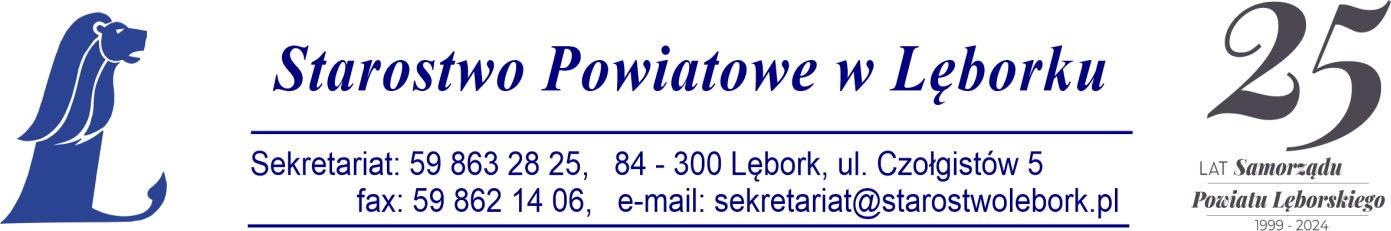 FORMULARZ OFERTYNazwa (lub imię i nazwisko) Wykonawcy ………………………..………………………………………………..………………………….……Adres siedziby (lub zamieszkania) Wykonawcy:ulica: ……………………..……..., kod pocztowy …. - ….. miejscowość: …………….…………, województwo: ……………………..,   REGON ……….…….……… NIP …………….…………Telefon oraz e-mail Wykonawcy……………………………………………………………………...……………………….……………Imię, nazwisko i stanowisko służbowe osoby upoważnionej do podpisania oferty: …………………………………………………………………………………………………………(proszę załączyć pełnomocnictwo – jeśli dotyczy)Imię, nazwisko i stanowisko służbowe osoby upoważnionej do podpisania umowy: …………………………………………………………………………………………………………(proszę dołączyć pełnomocnictwo – jeśli dotyczy)Imię i nazwisko, stanowisko służbowe oraz numer telefonu osoby wyznaczonej przez Wykonawcę do koordynowania realizacji przedmiotu umowy oraz przekazywania wzajemnych uwag wynikających z realizacji niniejszej umowy: ………………………………………………………………………………………………………….Wykonawca pochodzi z innego państwa członkowskiego Unii Europejskiej TAK / NIE*Wykonawca pochodzi z innego państwa nie będącego członkiem Unii Europejskiej: TAK / NIE* Rodzaj Wykonawcy:  mikroprzedsiębiorstwo  małe przedsiębiorstwo  średnie przedsiębiorstwo  jednoosobowa działalność gospodarcza  osoba fizyczna nieprowadząca działalności gospodarczej  inny rodzaj* Wykonawca ubiega się o udzielenie zamówienia wspólnie z innym Wykonawcą TAK / NIE** niepotrzebne skreślićW odpowiedzi na ogłoszenie dotyczące zamówienia pn. „Odnowienie terenu za budynkiem ZSO nr 1 w Lęborku w ramach zadania pn. Park Żeroma – Etap I SKŁADAM OFERTĘ na wykonanie przedmiotu zamówienia w zakresie określonym w SWZ, na następujących warunkach:Wartość netto: .................................... zł, wartość brutto: .................................... zł podatek VAT wg obowiązującej stawki ........%Oferuję okres gwarancji na roboty budowlane (nie krótszy niż 60 miesięcy): …………… miesięcy (podać w liczbie całkowitej).Oświadczam/-y, że zobowiązuję/-my się, w przypadku wyboru oferty, do wniesienia zabezpieczenia należytego wykonania umowy w wysokości 5% wartości brutto umowy i zawarcia umowy zgodnej z niniejszą ofertą, na warunkach określonych w SWZ;osoby, które wykonywać będą wszelkie czynności wchodzące w tzw. koszty bezpośrednie, zgodnie z zapisem SWZ wykonawca lub podwykonawca zatrudni na podstawie umowy o pracę zgodnie z dyspozycją art. 95 ustawy PZP.Informuje, iż wybór oferty w zakresie ……………….. będzie prowadzić /nie będzie prowadzić* do powstania u Zamawiającego obowiązku podatkowego zgodnie z ustawą z dnia 11 marca 2004 r. o podatku od towarów i usług:wskazanie nazwy (rodzaju) towaru lub usługi, których dostawa lub świadczenie będzie prowadzić do powstania obowiązku podatkowego: ……………………………………………wskazanie wartości towaru lub usługi objętego obowiązkiem podatkowym zamawiającego, bez kwoty podatku: …………………………………………………………… wskazanie stawki podatku od towarów i usług, która zgodnie z wiedzą wykonawcy, będzie miała zastosowanie: ……………………………………………………………………. Wadium wniesione w pieniądzu należy zwrócić na rachunek Wykonawcy o numerze: ………………………………………………………………………………………………………Wadium wniesione w formie niepieniężnej należy zwrócić na adres:………………………………………………………………………………………………………..Przewiduję powierzenie podwykonawcom realizacji n/w części zamówienia TAK / NIE*Oświadczam/-y, że:zapoznałem/-liśmy się i akceptuję/-my w całości wszystkie warunki zawarte w SWZ, w tym postanowienia projektu umowy;uzyskałem/-liśmy wszelkie informacje niezbędne do prawidłowego przygotowania i złożenia niniejszej oferty;jestem/-śmy związany/-i niniejszą ofertą przez okres wskazany w dokumentach zamówienia;wypełniłem/-liśmy obowiązki informacyjne przewidziane w art. 13 lub art. 14 rozporządzenia Parlamentu Europejskiego i Rady (UE) 2016/679 z dnia 27 kwietnia 2016 r. w sprawie ochrony osób fizycznych w związku z przetwarzaniem danych osobowych i w sprawie swobodnego przepływu takich danych oraz uchylenia dyrektywy 95/46/WE (ogólne rozporządzenie o ochronie danych) (Dz. Urz. UE L 119 z 04.05.2016) wobec osób fizycznych, od których dane osobowe bezpośrednio lub pośrednio pozyskałem/-liśmy w celu ubiegania się o udzielenie zamówienia publicznego w niniejszym postępowaniu. W przypadku gdy Wykonawca nie przekazuje danych osobowych innych niż bezpośrednio jego dotyczących lub zachodzi wyłączenie stosowania obowiązku informacyjnego, stosownie do art. 13 ust. 4 lub art. 14 ust. 5 RODO treści oświadczenia wykonawca nie składa (usunięcie treści oświadczenia np. przez jego wykreślenie lub wskazanie „nie dotyczy) Niniejsza oferta zawiera informacje stanowiące tajemnicę przedsiębiorstwa w rozumieniu przepisów ustawy z dnia 16 kwietnia 1993 r. o zwalczaniu nieuczciwej konkurencji  i nie mogą być udostępniane. Na okoliczność tego wykazuję/-my skuteczność takiego zastrzeżenia w oparciu o przepisy art. 11 ust. 4 cyt. ustawy w oparciu o następujące uzasadnienie:* …………………………………………………………………………………………………………………………………………………..…………………………………………………………………………………………………………………………………………………………………………………………………………….………………………………………………………….* niepotrzebne skreślićUWAGA: formularz oferty MUSI być podpisany kwalifikowanym podpisem elektronicznym lub podpisem zaufanym lub elektronicznym podpisem osobistym przez osobę upoważnioną do reprezentowania Wykonawcy. Zaleca się, aby przy podpisywaniu oferty podpisem kwalifikowanym zaznaczyć opcję widoczności podpisu.lpNazwa/firma podwykonawcyWskazanie nazwy oraz wartości procentowej części zamówienia lub/i wartość powierzonej części zamówienia